Create a self-portrait to show Miss KendallHow many different ways can you create a self-portrait? Try using a mirror to help you. Look closely at your face and pay attention to your facial features. Experiment using different resources such as pencils, paint, collage or using paper plates. Choose your favourite one to bring to school in September. 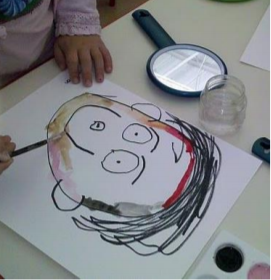 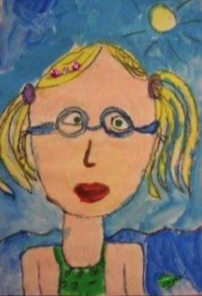 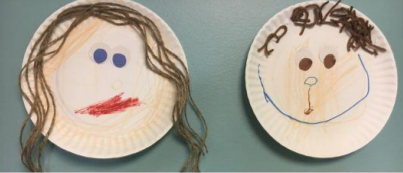 